Notes: Chapter 2.2 Day #1 Normal DistributionsWhat is a Normal Distribution?Last class, we briefly looked at density curvesOnce special type of density curve is the ______________. These density curves are symmetric, single peaked, and bell shaped. Normal curves describe Normal distributions. All Normal distributions, although they may vary in appearance somewhat, have the same overall shape. We describe a Normal distribution by giving its _________ and its ______________________. Because Normal distributions are symmetric, the mean is located in the _______ of the distribution and is _______ to the median. Changing the Mean and Standard Deviation:Changing μ without changing σ:Changing σ without changing μ:Inflection Points:The points at which the change in the Normal distributions curvature take place (where is goes from a steep decline to a less steep decline) are called the inflection points. Sketch:Why are these points useful?WARNING!:Why the Normal Distribution?(1)(2)(3)WARNING:  Although many sets of data follow a Normal distribution, there are also many that do not.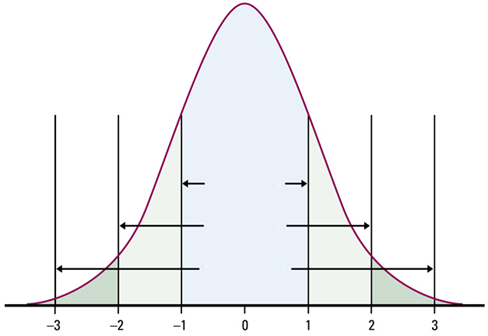 The 68-95-99.7 Rule (AKA the Empirical Rule)Approximately _____ of the observations fall within σ of μ.Approximately _____ of the observations fall within 2σ of μ.Approximately _____ of the observations fall within 3σ of μ.Using the Empirical Rule:Heights of young women, μ = 64.5 inches and σ =2.5 inches. Ex1) Between what heights do 95% of women fall?	Ex2) There are 100 women in a room. What # of women would we expect to have heights within 1 standard deviation of the mean?Ex3) There are 11 women in this room. What # would we expect to have heights greater than 67?Notation:Because Normal distributions come up a lot in statistics, we abbreviate a Normal distribution with a mean μ  and a standard deviation σ as				      N(μ ,σ)For example, the distribution of young women’s heights would be _______________.